                    Základní škola Na Lukách Polička 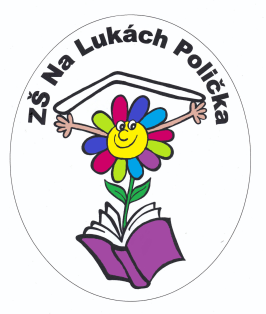 Švermova 401Polička		Zápis ze schůze Školské rady ZŠ Na Lukách Polička, ze dne 7. března 2018Přítomní: Marie Kučerová, Klára Trnková, Zdeňka Vomočilová, Petr NožkaNepřítomni: Stanislav Nožka, Kateřina StodolováPřizváni:   Eduard Střílek, ředitel školyProgram: 1. třídy – zápis 6. 4., počet dětí není zatím znám. Třída s klasickou výukou bude obohacena o genetickou výuku čtení a psaní (p. uč. Švihlová). Počítá se i s otevřením třídy „Začít spolu“, bude-li dostatečný zájem.Výuka matematiky na II. stupni - s prvky dle prof. Hejného. Na konci školního roku krátce vyhodnotíme.6. třídy – pojedou na Adaptační kurz na přelomu 03-04 (Mladočov). Od příštího školního roku bude Adaptační kurz pro 6. třídu hned na začátku školního roku (září).Jitřenka – pravidelně, každý měsíc bude zveřejněn článek o dění ve škole. Nutno pohlídat – zodpovídá – ředitel školy.Výtvarná výchova II. stupeň – zajišťují p. uč. z I. st. k všestranné spokojenosti. ŠR doporučuje zajistit výuku tímto způsobem i v příštím šk. roce. Výuka fyziky, chemie – proběhla hospitace p. ředitele – hodina fyziky byla OK. Podklady pro výuku (prezentace,…) – úpravu, aktualizaci projednat s p. uč. Kacálkovou – zodp. p. ředitel Používání mobilních telefonů žáky – ve Školním řádu bude zakotven zákaz používání mobilních telefonů žáky, vč. příslušných postihů. Bude projednáno na pedagogické radě a následně začne platit.Sportovní kroužek II. stupeň (obdoba sportovec na I. stupni) – žáci II. stupně mohou navštěvovat sportovní kroužek I. stupněJarní ples školy – letos nebude. 9. třídy budou mít na konci školního roku akci obdobnou „Zahradní slavnosti“ (program bude odpovídat 9. třídám!!!).Ředitelské volno – 7. 5. bude ředitelské volno (stejně tak jako 30. 4., které bylo plánováno již na začátku školního roku.Školní družina – případné spojení se školní družinou lze realizovat přes telefon školy (vzkaz bude vyřízen).Dopravní situace kolem školy – zejména ráno, kdy jdou děti do školy, je zde nebezpečno. Požádat do dozor policie (podobně jako u gymnázia). Podat na vedení města žádost o koncepční řešení – rozšíření silnice, přesun chodníku, využití zatravněné plochy a revitalizace zeleně před školou. ŠR napíše dopis na Radu města. Úkol trvá.Příští schůze nové Školské rady – 11. 4. 2018Zapsala: Marie Kučerová